EUROPROFI COMBILINE mit überarbeiteter FrontwandSeit Jahrzehnten garantieren die vielseitigen Rotorladewagen EUROPROFI COMBILINE von Pöttinger Leichtzügigkeit, Schlagkraft und Komfort bei der Futterernte. Die mehrzwecktauglichen Ladewagen sind mit oder ohne Dosierantrieb erhältlich. 35 Messer gewährleisten bei allen Modellen eine theoretische Schnittlänge von 39 mm. Um den hohen Anforderungen der Praxis Rechnung zu tragen, hat der Ladewagen-Profi die EUROPROFI mit einem weiteren Detail aufgewertet: Die neue Frontwand für noch mehr Bedienkomfort und Einsatzvariabilität.Dank der überarbeiteten Geometrie der Frontwand lässt sich die Futterverdichtungsklappe nun besser auf das Erntegut einstellen. Die mit Federn vorgespannte Klappe sorgt für die Steuerung der Ladeautomatik. Der Sensor schaltet bei Bedarf zeitverzögert. Die 2.000 mm breite Futterverdichtungsklappe sorgt für eine perfekte Füllung des Laderaums, auch in den Seitenbereichen. In der Standardausführungen sind zwei Grundstellungen manuell einstellbar. Optional lässt dich die Neigung hydraulisch stufenlos verstellen. Dies ermöglicht auch das vollständige Einschwenken der Klappe, so dass die ganze obere Öffnung des Laderaums bei der Nutzung als Häckseltransportwagen freigegeben wird. Die auf Wunsch erhältlichen Dachseile lassen sich bequem aushängen. Zur maximalen Schonung des Futters ist ein optionaler Sensor zur Erfassung des Ladedrehmoments am Rotor erhältlich. Dieser ist besonders wichtig bei nassem, schwerem Futter, da die Futtersäule dann nur schwer die Futterverdichtungsklappe erreichen kann. Hier kann die Regelung der Ladeautomatik bzw. des Kratzbodens nach dem Ladedrehmoment erfolgen. Dies ermöglicht die Befüllung des Wagens bei Erhalt der bestmöglichen Futterstruktur auch unter schwierigsten Bedingungen.Je nach Einsatzzweck kann die passende Befüllstrategie bequem von der Fahrerkabine aus gewählt werden. Erfolgreich gelingt es Pöttinger Bewährtes (wie z. B. das Schneidwerk POWERCUT, die patentierte „EASYMOVE“ Messerbalken-Ausschwenkung, die  bewährte 6-reihige Pendel-Pick-up oder eine zusätzliche Tastradrolle) mit Neuem zu kombinieren – für bestes Futter . Die leistungsstarken Mehrzweck-Rotorladewagen EUROPROFI COMBILINE sind durch ihre Wirtschaftlichkeit bei den eigenmechanisierten Betrieben genauso stark gefragt wie für den überbetrieblichen Einsatz. Bildervorschau:  Weitere druckoptimierte Bilder finden Sie unter:www.poettinger.at/presse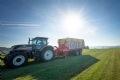 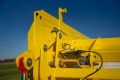 EUROPROFI 5010 L COMBILINEDie überarbeitete Frontwand für noch mehr Wirtschaftlichkeithttps://www.poettinger.at/de_at/Newsroom/Pressebild/5097https://www.poettinger.at/de_at/Newsroom/Pressebild/5136